memorandum to LEader nancy pelosiTo:  	Leader Pelosi								Fr:  	Missy Kurek, Deputy Executive Director of Finance, (315) 373-9560Dt:  	RE:  	Callsheet for Alma Adams  												__________Tuesday, May 6, 2014 North Carolina Primary  NC-12 Democratic Candidate Alma Adams Spouse: N/A Alma Cell Phone: (336) 549-7647Background: Alma is the Democratic candidate for the NC-12 congressional seat previously held by Hon. Mel Watts. She won last night’s Democratic primary in NC-12. NOTE: This is a Democratic seat. Biography: 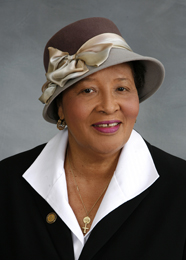 For Alma Adams, education and women’s rights aren’t political issues, they are personal issues that have shaped who she is today and how she represents the people she serves.Growing up in a single parent household, Alma saw that the best way to get ahead was through dedication and hard work. Her mother’s sacrifices motivated Alma to not only complete her own education, but to pursue a path that led her to teaching in the classroom too. Alma is a strong, divorced mother who raised two wonderful children–including a daughter who followed Alma’s lead and became a teacher herself.Alma’s introduction to politics was on the Greensboro City School Board, where she became the first African-American woman elected to that body and a strong advocate for educational opportunities for everyone in her community. After serving on the Greensboro City School Board, Alma was elected to the Greensboro City Council where she led efforts for affordable housing and neighborhood revitalization programs. Alma served on the Greensboro City Council until she was appointed to the General Assembly in 1994 by Governor James B. Hunt.Alma’s service in the North Carolina House of Representatives has been distinguished by her efforts to improve the lives of women, children and families. She has sponsored and supported legislation to strengthen domestic violence laws; worked to improve adolescent pregnancy programs; and supported legislation for quality, affordable health care for seniors and children.As a former chair of the North Carolina Women’s Legislative Caucus, Alma has helped to introduce numerous bills to strengthen laws to protect children, women and families and has been a key and vocal supporter of women’s health and reproductive rights.As an educator and artist, Adams has been a strong supporter of North Carolina’s colleges, universities and schools and she has been a strong advocate for the arts and culture.Alma Adams has always believed that a quality education is the path to the middle class. She has fought tirelessly to improve our public schools and protect women’s rights from the extremists in the legislature. Alma also led the effort to increase the minimum wage in North Carolina, earning her statewide recognition as a champion for the middle class.Alma will be a Congresswoman who fights to make Congress focus on the issues that matter most to women and families throughout our district.Alma Adams received her bachelor’s degree and master’s degree in Art Education from North Carolina A&T State University in Greensboro and took her Ph.D. in Art Education and Multicultural Education from The Ohio State University in Columbus, Ohio.Alma is an active member of New Zion Baptist Church in Greensboro and has been a member of the Alpha Kappa Alpha sorority since 1978. “As a mother, grandmother and teacher, I’m outraged by how Republicans in Congress keep ignoring the needs of our families. With your help, I’ll go to Congress and fight to stop them.”- Alma AdamsFor Alma Adams, education and women’s rights aren’t political issues, they are personal issues that have shaped who she is today and how she represents the people she serves.Growing up in a single parent household, Alma saw that the best way to get ahead was through dedication and hard work. Her mother’s sacrifices motivated Alma to not only complete her own education, but to pursue a path that led her to teaching in the classroom too. Alma is a strong, divorced mother who raised two wonderful children–including a daughter who followed Alma’s lead and became a teacher herself.Alma’s introduction to politics was on the Greensboro City School Board, where she became the first African-American woman elected to that body and a strong advocate for educational opportunities for everyone in her community. After serving on the Greensboro City School Board, Alma was elected to the Greensboro City Council where she led efforts for affordable housing and neighborhood revitalization programs. Alma served on the Greensboro City Council until she was appointed to the General Assembly in 1994 by Governor James B. Hunt.Alma’s service in the North Carolina House of Representatives has been distinguished by her efforts to improve the lives of women, children and families. She has sponsored and supported legislation to strengthen domestic violence laws; worked to improve adolescent pregnancy programs; and supported legislation for quality, affordable health care for seniors and children.As a former chair of the North Carolina Women’s Legislative Caucus, Alma has helped to introduce numerous bills to strengthen laws to protect children, women and families and has been a key and vocal supporter of women’s health and reproductive rights.As an educator and artist, Adams has been a strong supporter of North Carolina’s colleges, universities and schools and she has been a strong advocate for the arts and culture.Alma Adams has always believed that a quality education is the path to the middle class. She has fought tirelessly to improve our public schools and protect women’s rights from the extremists in the legislature. Alma also led the effort to increase the minimum wage in North Carolina, earning her statewide recognition as a champion for the middle class.Alma will be a Congresswoman who fights to make Congress focus on the issues that matter most to women and families throughout our district.Alma Adams received her bachelor’s degree and master’s degree in Art Education from North Carolina A&T State University in Greensboro and took her Ph.D. in Art Education and Multicultural Education from The Ohio State University in Columbus, Ohio.Alma is an active member of New Zion Baptist Church in Greensboro and has been a member of the Alpha Kappa Alpha sorority since 1978. NC-12 (OPEN) Dem Primary181 of 182 Precincts Reporting - 99%181 of 182 Precincts Reporting - 99%181 of 182 Precincts Reporting - 99%181 of 182 Precincts Reporting - 99%AP has called the race for Alma AdamsAP has called the race for Alma AdamsAP has called the race for Alma AdamsAP has called the race for Alma AdamsTotal Vote% Vote% VoteAdams, Alma15,19943.99%43.99%Graham, Malcolm8,16923.64%23.64%Battle, George4,33512.55%12.55%Brandon, Marcus2,8428.23%8.23%Mitchell, James1,7725.13%5.13%Osborne, Curtis1,7325.01%5.01%Patel, Rajive5001.45%1.45%